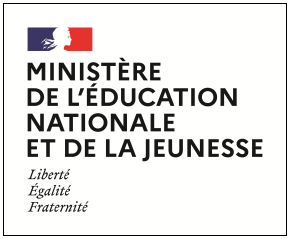 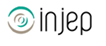 Dispositifs d’INJEP Veille & Actus n° 522 du 10 janvier 2024EmploiLoi n° 2023-1196 du 18 décembre 2023 pour le plein emploi
Journal officiel du 19 décembre 2023

La loi n° 2023-1196 du 18 décembre 2023 porte sur le plein emploi.Décret n° 2023-1354 du 29 décembre 2023 portant prolongation de l'aide aux employeurs d'apprentis et de salariés en contrat de professionnalisation

Journal officiel du 30 décembre 2023

Le texte prolonge jusqu'au 31 décembre 2024 l'aide exceptionnelle versée aux employeurs d'apprentis et de salariés en contrat de professionnalisation n'entrant pas dans le champ d'application de l'aide unique aux employeurs d'apprentis.